E (13th) 	  D69/E	  A(add9)/E	     E(13th)	         D69/E	      A(add9)/E
For satan is under our feet, and his kingdom has suffered defeat. 
 	   E (13th) 	       D69/E	          A(add9)/E	     
By the blood of the lamb and his word, 
      E (13th) 	          D69/E	          A(add9)/E
So rejoice saints throughout all the earth. ChorusE 	      D		A		E		D		  A		    E
Victory! We cry aloud and decree, the hosts of all heaven will see. 
 	D		A		   E		D	   A		E
The kingdom of God come in glory, shout it aloud, victory! 
 	     E (13th) 	       D69/E	          A(add9)/E
For the kings of the earth will bow down, 
 	      E (13th) 	      D69/E	   	   A(add9)/E
And the elders will cast down their crowns. 
 	      E (13th) 	  	D69/E	  A(add9)/E
And the nations will reverence your name, 
 	        E (13th)         D69/E	      A(add9)/E
And your people will sing and proclaim. 
 	        E (13th) 	        D69/E	        A(add9)/E
Then the righteous will be seated on thrones, 
 	        E (13th)         D69/E	     A(add9)/E
And your justice will clearly be shown. 
 	E (13th) 	       D69/E	        A(add9)/E 	    E (13th) 	         D69/E	            A(add9)/E
To a world that has bended the knee, For the war has been won and we’re free.  By Benjamin Anderson  ©2013 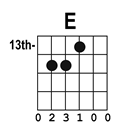 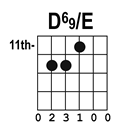 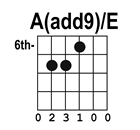 